Publicado en  el 25/08/2016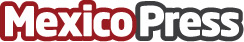 El genero femenino es frágil contra el cambio climáticoSe lleva a cabo el segundo taller de Igualdad de Género en la Implementación del Programa de Acción Climática de la Ciudad de México (PACCM 2014-2020) en lo que se realizan varias actividades para que se refleje las situaciones corporales cuando se encuentra en una situación de cambio climaticoDatos de contacto:Nota de prensa publicada en: https://www.mexicopress.com.mx/el-genero-femenino-es-fragil-contra-el-cambio_1 Categorías: Ecología Solidaridad y cooperación http://www.mexicopress.com.mx